SAĞLIK BİLİMLERİ ENSTİTÜSÜ MÜDÜRLÜĞÜNE..................................................Yüksek Lisans / Doktora Programı …………………. numaralı öğrencisiyim. ………………………………………….  nedeniyle ..….....-.......... Eğitim ve Öğretim yılı ………….. döneminden itibaren ……… yarıyıl kayıt dondurarak öğrenimime ara vermek istiyorum.Gereğini arz ederim. 								     	         ……/……/.…….      					                                                          Öğrencinin Ad ve Soyadı                                                                                                                                          İmza                                                                                                                 … … … … … … … … … … …UYGUNDURTez Danışmanı      						Anabilim Dalı Başkanı                … … … … … … … … … … …                                                               … … … … … … … … … … … … …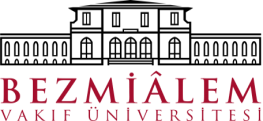 SAĞLIK BİLİMLERİ ENSTİTÜSÜKayıt Dondurma Talep FormuDoküman NoSAĞLIK BİLİMLERİ ENSTİTÜSÜKayıt Dondurma Talep Formuİlk Yayın Tarihi SAĞLIK BİLİMLERİ ENSTİTÜSÜKayıt Dondurma Talep FormuRevizyon Tarihi SAĞLIK BİLİMLERİ ENSTİTÜSÜKayıt Dondurma Talep FormuRevizyon No SAĞLIK BİLİMLERİ ENSTİTÜSÜKayıt Dondurma Talep FormuSayfa1/1